분류 : 퇴적암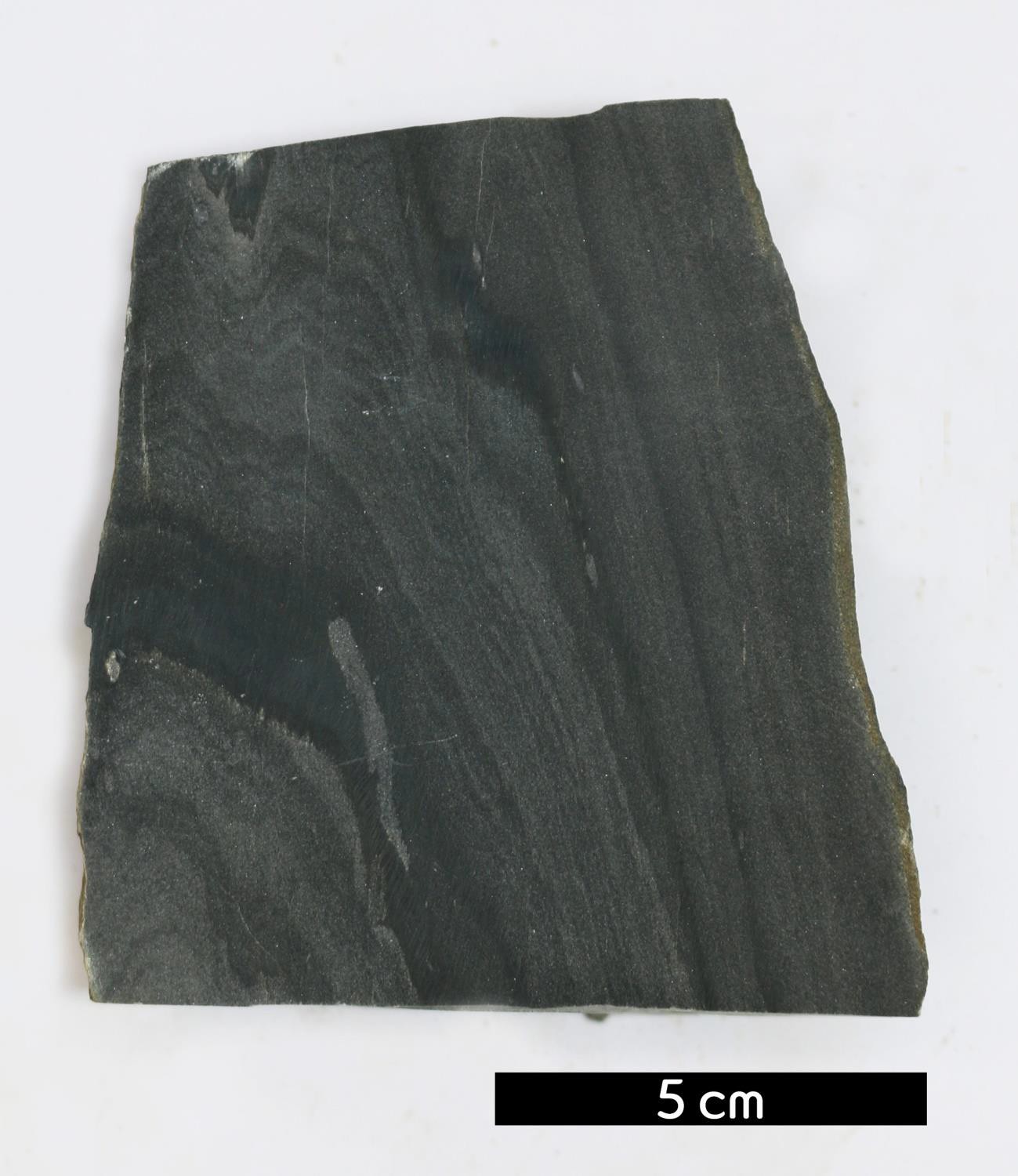 암석이름 : 이암(Mudstone)주요광물 : 점토광물보유기관 : 강원대학교 지질학과산지 : 강원도 삼척시 노곡면특징주로 점토로 이루어진 세립질의 퇴적암으로 점토암, 실트 암, 아질라이트의 총칭이다.셰일의 특징인 박리(fissility)가 나타나지 않는 이질 퇴적암 이다.실트가 점토보다 많은 경우는 실트암, 점토가 실트보다 많 은 경우는 점토암이라 한다.